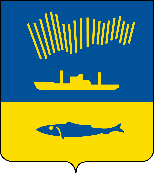 АДМИНИСТРАЦИЯ ГОРОДА МУРМАНСКАР А С П О Р Я Ж Е Н И Е   .  .                                                                                                            №          Во исполнение пункта 4 Перечня поручений Президента Российской Федерации от 11.06.2017 № Пр-1121 по итогам заседания Совета при Президенте Российской Федерации по развитию физической культуры и спорта 23.05.2017, в целях реализации мер, предусматривающих обеспечение соблюдения федеральных стандартов спортивной подготовки в муниципальных учреждениях города Мурманска, осуществляющих спортивную подготовку по видам спорта:     1. Утвердить План мероприятий («дорожную карту») по приведению уровня финансирования услуг по спортивной подготовке по видам спорта к 2025 году в соответствии с требованиями федеральных стандартов спортивной подготовки и программ спортивной подготовки согласно приложению к настоящему постановлению.	2. Отделу информационно-технического обеспечения и защиты информации администрации города Мурманска (Кузьмин А.Н.) разместить настоящее постановление с приложением на официальном сайте администрации города Мурманска в сети Интернет.3. Контроль за выполнением настоящего распоряжения возложить на заместителя главы администрации города Мурманска Левченко Л.М. Глава администрациигорода Мурманска                                                                                А.И. СысоевПриложениек распоряжению администрациигорода Мурманскаот__________ № __________Планмероприятий («дорожная карта») по приведению уровня финансированияуслуг по спортивной подготовке по видам спорта к 2025 году в соответствиис требованиями федеральных стандартов спортивной подготовкии программ спортивной подготовки	Реализация настоящего Плана мероприятий («дорожной карты») по приведению уровня финансирования услуг по спортивной подготовке по видам спорта к 2025 году в соответствии с требованиями федеральных стандартов спортивной подготовки и программ спортивной подготовки (далее – План мероприятий («дорожная карта»)) направлена на обеспечение финансирования муниципальных учреждений, подведомственных комитету по физической культуре и спорту администрации города Мурманска (далее – соответственно подведомственные учреждения, комитет), и осуществляющих спортивную подготовку в соответствии с требованиями федеральных стандартов спортивной подготовки и программ спортивной подготовки в полном объеме.     Значения показателей уровня финансирования услуг по спортивной подготовке, осуществляемых подведомственными учреждениями, позволяют отслеживать динамику проводимой работы.     Ожидаемыми результатами реализации Плана мероприятий («дорожной карты») являются:     - увеличение числа представителей города Мурманска в спортивных сборных командах Мурманской области по видам спорта;     - улучшение спортсменами города Мурманска спортивных достижений;      - увеличение количества завоеванных призовых мест (медалей) на региональных, межрегиональных и всероссийских спортивных соревнованиях;      - увеличение числа занимающихся на тренировочных этапах, этапах совершенствования спортивного мастерства к общему числу занимающихся, укрепление материально-технической базы, обеспечение спортивным инвентарем и оборудованием в соответствии с федеральными стандартами спортивной подготовки;     - доведение до уровня финансирования услуг по спортивной подготовке по видам спорта к 2025 году до 100% обеспечения требований федеральных стандартов спортивной подготовки и программ спортивной подготовки в соответствии с целевыми показателями (индикаторами), отраженными в приложении к Плану мероприятий («дорожной карте»).Приложение к Плану мероприятий(«дорожной карте»)«Дорожная карта» по обеспечению финансирования услуг по спортивной подготовке по видам спортак 2025 году в соответствии с требованиями федеральных стандартов спортивной подготовкии программ спортивной подготовки в учреждениях, подведомственных комитетупо физической культуре и спорту администрации города Мурманска№ п/пНаименование мероприятияОтветственныйСрок исполнения1.Планирование бюджетных ассигнований комитету в бюджете муниципального образования город Мурманск на 2019 год и плановый период 2020-2021 годов и последующие годы с учетом субсидий федерального / регионального бюджета, предоставляемых на обеспечение финансирования федеральных стандартов спортивной подготовки по видам спортаКомитетс 2019 по 2025 год2.Внесение изменений в постановление администрации города Мурманска от 10.11.2017 № 3601 «Об утверждении муниципальной программы города Мурманска «Развитие физической культуры и спорта» на 2018 - 2024 годы» в части предоставления субсидий подведомственным учреждениям на обеспечение выполнения муниципального задания с учетом 100 % обеспечения финансирования федеральных стандартов спортивной подготовки по видам спортаКомитетдо 2025 года3.Поэтапное обеспечение доли занимающихся в подведомственных учреждениях с учетом 100 % обеспечения требований федеральных стандартов спортивной подготовки по видам спорта в соответствии с приложением к настоящему Плану мероприятий («дорожной карте»)КомитетПри внесении изменений в муниципальные задания4.Разработка и утверждение Положения об осуществлении контроля за соблюдением подведомственными учреждениями федеральных стандартов спортивной подготовки в соответствии с законодательством Российской ФедерацииКомитет 2019 год5.Методическое сопровождение деятельности подведомственных учреждений в соответствии с требованиями федеральных стандартов спортивной подготовки и программ спортивной подготовкиКомитетПостоянно6.Мониторинг результатов деятельности подведомственных учреждений в соответствии с требованиями федеральных стандартов спортивной подготовки и программ спортивной подготовкиКомитетДо 1 апреля года, следующего за отчетным№ п/пНаименование вида спортаЭтап спортивной подготовки по виду спортаБазовый норматив затрат (тыс. руб.) на 1 спортсменаКоэффициент, учитывающий проведение тренировочных мероприятий в стационарных условияхБазовый норматив затрат с учетом коэффициентов ТЭ/НП (тыс. руб.)Уровень финансирования услуг по спортивной подготовке, в процентахУровень финансирования услуг по спортивной подготовке, в процентахУровень финансирования услуг по спортивной подготовке, в процентахУровень финансирования услуг по спортивной подготовке, в процентахУровень финансирования услуг по спортивной подготовке, в процентахУровень финансирования услуг по спортивной подготовке, в процентахУровень финансирования услуг по спортивной подготовке, в процентах№ п/пНаименование вида спортаЭтап спортивной подготовки по виду спортаБазовый норматив затрат (тыс. руб.) на 1 спортсменаКоэффициент, учитывающий проведение тренировочных мероприятий в стационарных условияхБазовый норматив затрат с учетом коэффициентов ТЭ/НП (тыс. руб.)20192020202120222023202420251Биатлонэтап начальной подготовки245,980,2706466,574343435565871001Биатлонтренировочный этап874,330,53218465,305050505565871001Биатлонэтап совершенствования спортивного мастерства1 097,2911097,295656565565871001Биатлонэтап высшего спортивного мастерства1 404,6711404,675555555565871002Лыжные гонкиэтап начальной подготовки160,650,2706443,484343435565871002Лыжные гонкитренировочный этап748,290,53218398,225050505565871003Хоккей с мячомэтап начальной подготовки148,400,2706440,162020205565871003Хоккей с мячомтренировочный этап728,740,53218387,822727275565871003Хоккей с мячомэтап совершенствования спортивного мастерства691,911691,914040405565871004Легкая атлетикаэтап начальной подготовки164,260,2706444,462020205565871004Легкая атлетикатренировочный этап703,420,53218374,342727275565871004Легкая атлетикаэтап совершенствования спортивного мастерства1052,6911052,694141415565871004Легкая атлетикаэтап высшего спортивного мастерства1680,6011680,605151515565871005Конькобежный спортэтап начальной подготовки197,101197,102020205565871005Конькобежный спорттренировочный этап748,690,53218398,442828285565871005Конькобежный спортэтап совершенствования спортивного мастерства866,211866,214141415565871005Конькобежный спортэтап высшего спортивного мастерства995,551995,555151515565871006Баскетболэтап начальной подготовки140,960,2706438,152020205565871006Баскетболтренировочный этап682,130,53218363,023939395565871007Художественная гимнастикаэтап начальной подготовки165,970,2706444,922020205565871007Художественная гимнастикатренировочный этап707,620,53218376,584040405565871007Художественная гимнастикаэтап совершенствования спортивного мастерства764,361764,364646465565871008Спортивная борьбаэтап начальной подготовки146,830,2706439,742020205565871008Спортивная борьбатренировочный этап684,470,53218364,263939395565871009Художественная гимнастикаэтап начальной подготовки165,970,2706444,921616165565871009Художественная гимнастикатренировочный этап707,620,53218376,583939395565871009Художественная гимнастикаэтап совершенствования спортивного мастерства764,361764,36464646556587100